Что за приемы в фантастике?Аннотация к курсуОсновная тема курса – изучение и выявление литературных приемов и индивидуальных почерков авторов. Участники курса самостоятельно определяют 3 - 5 популярных современных авторов-фантастов. Знакомятся с их работами и выделяют литературные приемы, которые используют эти авторы.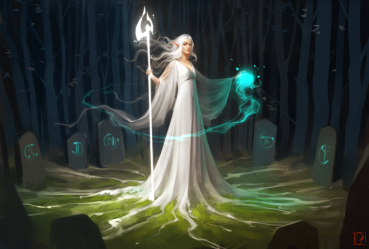 «Фантастика  - это в значительной мере уход из реального мира» - так говорит о фантастике один из популярных русских писателей-фантастов С.Лукьяненко.Фантастический образ реализуется при помощи разнообразных приемов. Во-первых, это то, что можно назвать  фантастическим – когда писатель вымысливает несуществующие в природе сущности или свойства. Так происходит, например, в  фантастической истории О. Бубела «Беглец», где главного героя окружают эльфы, кэльвы. Также герой приобретает несуществующие навыки – понимает речь вымышленных персонажей, приобретает различные магические способности. Во-вторых, существует форма иносказательной фантастики, которая основана на реализации в изображенном мире того или иного речевого тропа.Чаще всего эта форма фантастического основана на гиперболе (великаны, богатыри, исполинские животные и т.п.), литоте (карлики, гномы,  и т.п.).Также существует авторский почерк. В произведениях С. Лукьяненко повествование начинается с остросюжетного момента, а к предыстории автор возвращается позднее. Разные формы фантастики могут сочетаться друг с другом в системе одного произведения. В результате выполнения данного задания ребята ознакомятся с работами современных писателей-фантастов, что поможет развить логическое мышление и писательские навыки.